ASSOCIATION SPORTIVE DU GOLF DE MOLIETS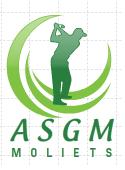          COMPTE RENDU DE LA 25éme REUNION DU BUREAU                              Lundi 9 Décembre 2019 à 18h30Étaient présents : Patrick Darribère, Frédéric Peydegaye, Thierry Berbille, Jean-Marie Labadan et Inca Vuillemin, Jean Pierre Thébault, Didier DulauransI Budget EquipesDépenses équipes : les équipes ont respecté le budget imparti, avec même de petites économies.Budget 2020: Il sera sensiblement le même, mais  pour la ligue nouvelle Aquitaine, 8 de nos rencontres (sur 15), sont loin de Moliets, à plus de 250 km, augmentant ainsi les frais de déplacement.Pour les rencontres Kaligunak et inter clubs séniors les capitaines se verront dotés d'un petit budget sur les cotisations AS.Ce budget servira à recevoir dignement nos adversaires pour compenser l’écart sur le prix du green fee.Nous ne pouvons agir sur celui-ci mais par contre en leur offrant une petite collation et par plus de convivialité, nous pouvons leur faire oublier cet écart minime.Les principes de dédommagement pour les compétitions d'équipe en nationale, promotion, régionales seront reconduits. Nous garderons également les mêmes règles que cette année pour les compétitions plus locales que sont l’Ubald-Bocquet pour nos dames, la Chassagny pour les messieurs et le Championnat des Landes avec ses 3 séries.II Animation :En 2020, deux sorties AS seront proposées, pour compenser celle annulée cette année à Hossegor.Une sera organisée dans un club proche et une seconde  plus lointaine demandant la location d'un bus En ce qui concerne les dates la première se fera au printemps, l'autre en l'automne (Chiberta , Hossegor et Gujan vont être étudiés)La fête de l AS sera reconduite,Dix dates de médailles seront proposées ,7 organisées par l'AS et 3 autres avec le golf.Pour les compétitions d'animation proposées conjointement par le golf et l'AS, nous abonderons pour  améliorer les dotations.III Point sportif:Les rencontres Chassagny n'ont pas encore commencé, en raison des mauvaises conditions météorologiques.Celles d'Ubald-Bocquet continuent .Une seule a été annulée, il reste deux rencontres, le 15 décembre contre Biarritz et le 11janvier contre Mont de Marsan.École de golf: une demande de subvention doit être faite auprès du comité départemental, il est à noter que tous les clubs constatent une baisse des effectifs.  Peut être pourrait on rassembler plusieurs petites écoles de golf pour créer un climat propice à l'émulation des enfants (Dax, Pinsolle, MOLIETS)Le golf est favorable à l'organisation sur notre site.IV Tenues équipesTenues équipes : packs a 150 ou 120 euros(2 polos + un coupe vent ou 1 polo+un coupe vent)Pour les dames :1 pull à 80 euros ou 1 pull + 2 polos à170 euros)V DiversLe comité va éditer une fiche publicitaire pour promouvoir l'adhésion à l'AS.L'AG sera préparée lors de la réunion du 7 janvier et programmée en février.Pour la compétition Pitch ans Putt organisée à Moliets, les capitaines d’équipes sont invités à demander aux joueurs et joueuses de participer , dans la mesure de leur disponibilités à cette date.Fin de la réunion à 21h.